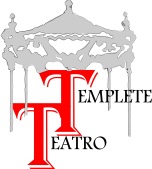               VII CERTAMEN NACIONAL DE TEATRO AMATEUR “CIUDAD DE LA BAÑEZA”SOLICITUD DE PARTICIPACIÓNDATOS DE LA COMPAÑÍANOMBREDIRECCIÓNLOCALIDAD                                                                          PROVINCIA                                   C.P.OBRA QUE PRESENTAN AL CERTAMENTITULOAUTORDURACIÓN APROXIMADA                                    GÉNERO¿GENERA DERECHOS DE AUTOR?       (SI o NO)                                    REPRESENTANTE DE LA COMPAÑÍANOMBRE Y APELLIDOSDOMICILIOLOCALIDAD                                                                      PROVINCIA                                     C.P.CIF DEL GRUPO                                                                       TEL.E-MAILSolicita ser admitido en el proceso de selección del VII CERTAMEN NACIONAL DE TEATRO AMATEUR “CUIDAD DE LA BAÑEZA”En                                                                 a          de                                 de 20